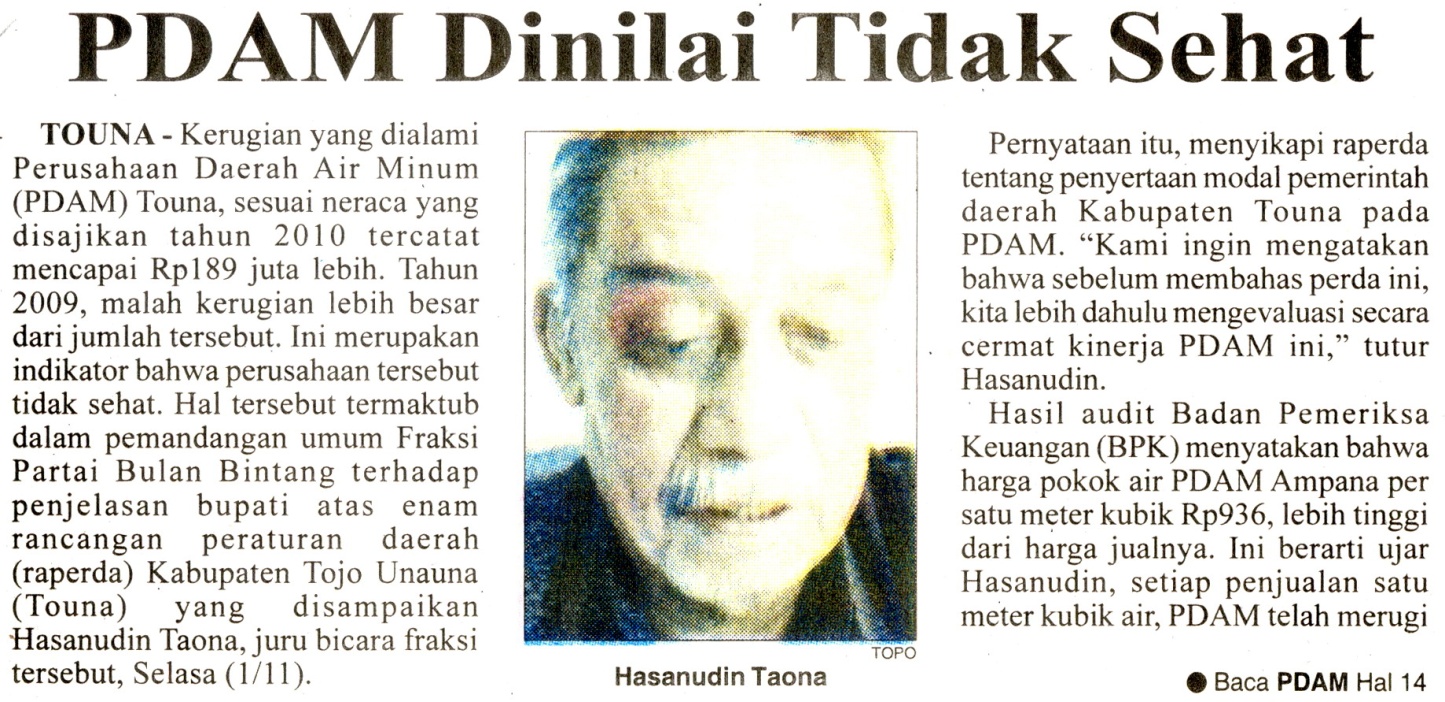 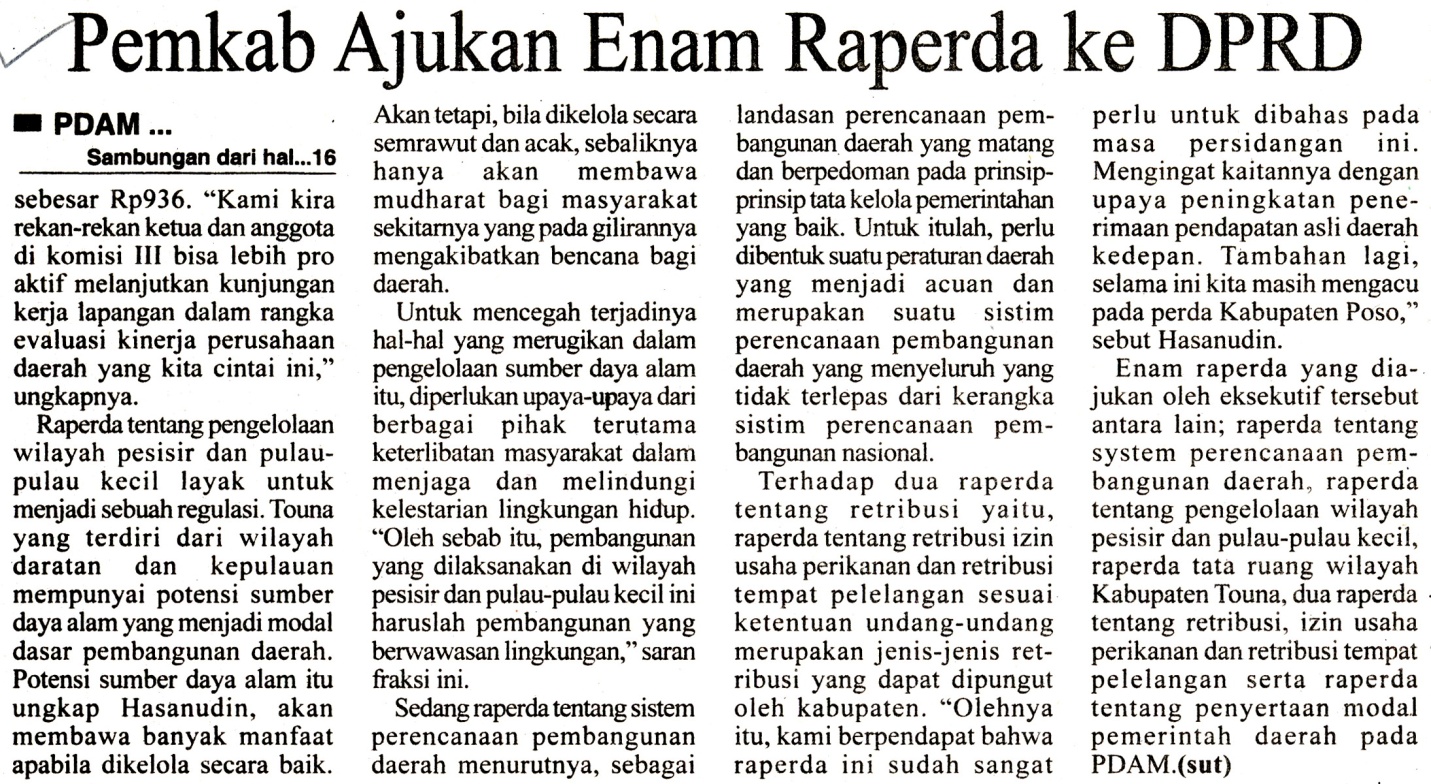 Harian:Radar SultengKasubaudSulteng  IIHari, tanggal:Sabtu, 05 November  2011KasubaudSulteng  IIKeterangan:Halaman 16 Kolom 1-2; halaman 14 Kolom 4-7KasubaudSulteng  IIEntitas:Kabupaten Tojo Una-unaKasubaudSulteng  IIHarian:Radar SultengKasubaudSulteng  IIHari, tanggal:Sabtu, 05 November  2011KasubaudSulteng  IIKeterangan:Halaman 16 Kolom 1-2; halaman 14 Kolom 4-7KasubaudSulteng  IIEntitas:Kabupaten Tojo Una-unaKasubaudSulteng  II